ROZPORZĄDZENIE NR 3 WOJEWODY MAZOWIECKIEGO                                                    z dnia 16 marca 2020 r.w sprawie zwalczania zgnilca amerykańskiego pszczół na terenie miasta stołecznego Warszawy i powiatu warszawskiego zachodniegoNa podstawie art. 46 ust. 3 pkt 1, 3 lit. b, pkt 4 i 5a ustawy z dnia 11 marca 2004 r. o ochronie zdrowia zwierząt oraz zwalczaniu chorób zakaźnych zwierząt (Dz. U. z 2018 r. poz. 1967 oraz z 2020 r. poz. 145 i 285) oraz § 7 rozporządzenia Ministra Rolnictwa i Rozwoju Wsi z dnia 11 lipca 2016 r. w sprawie zwalczania zgnilca amerykańskiego pszczół (Dz. U. poz. 1123) zarządza się, co następuje:§ 1. 1. Określa się obszar zapowietrzony, w związku ze stwierdzeniem w mieście stołecznym Warszawa , ogniska zgnilca amerykańskiego pszczół, obejmujący:w mieście stołecznym Warszawa:dzielnicę Bemowo na północ od trasy S8,dzielnicę Bielany, część dzielnicy Białołęka znajdującą się na zachód od ul. Modlińskiej;w powiecie warszawskim zachodnimw gminie Łomianki miejscowości:   - Dąbrowa,   - Łomianki,   - Łomianki Dolne na południe od ul. Kościelna droga, Kamińskiego, Łużyckiej,         Wiślanej,  - Kiełpin Poduchowny na południe od ul. Cienistej,   - Dziekanów Leśny na południe od trasy S7,  - Dziekanów Polski na południe w stronę Kampinoskiego Parku Narodowego,w gminie Stare Babicie miejscowości:  - Lipków na wschód od ul. Mościckiego, Jakubowicza,  - Klaudyn,  - Janów,  - Latchorzew na północ od ul. Majora Henryka Dąbrowskiego „Hubala”,  - Kwirynów,  - Stare Babice na północ od ul. Sienkiewicza,w gminie Izabelin miejscowości: - Laski, - Izabelin, - Hornówek, - Mościska, - Sieraków.2. Obszar, o którym mowa w ust. 1, określa mapa stanowiąca załącznik do rozporządzenia.§ 2. 1. Nakazuje się oznakowanie obszaru  zapowietrzonego, o którym mowa w § 1,  przez ustawienie na zewnętrznej granicy tego obszaru tablic ostrzegawczych o treści: „ZGNILEC AMERYKAŃSKI PSZCZÓŁ - OBSZAR ZAPOWIETRZONY”.2. Tablice i napisy, o których mowa w ust. 1, powinny:1)	mieć wymiary umożliwiające ich odczytanie z odległości 100 metrów;2)	być oznakowane w sposób trwały, niepodlegający działaniu czynników atmosferycznych.3. Tablice, o których mowa w ust. 1, należy umieścić na ustalonych przez właściwe organy drogach publicznych i prywatnych.§	3.	W obszarze zapowietrzonym, o którym mowa w § 1,  nakazuje się niezwłoczne zgłaszanie przez posiadaczy pszczół miejsc, w których przebywają pszczoły, właściwemu miejscowo Powiatowemu Lekarzowi Weterynarii. §	4.	W obszarze zapowietrzonym, o którym mowa w § 1,  zakazuje się:1)	przemieszczania rodzin pszczelich, matek pszczelich, czerwia, pszczół, pni pszczelich, produktów pszczelich oraz sprzętu i narzędzi używanych do pracy w pasiece - bez zgody właściwego miejscowo Powiatowego Lekarza Weterynarii;2)	organizowania wystaw i targów z udziałem  pszczół.§	5.	Obowiązki i ograniczenia określone w rozporządzeniu obowiązują wszystkich posiadaczy pszczół z obszaru zapowietrzonego, o którym mowa w § 1, do czasu jego uchylenia.§	6.	Wykonanie rozporządzenia powierza się Powiatowym Lekarzom Weterynarii w Warszawie i Ożarowie Mazowieckim, Prezydentowi Miasta Warszawy, Wójtowi Gminy Łomianki, Wójtowi Gminy Stare Babice i Wójtowi Gminy Izabelin oraz właściwym zarządcom dróg. §	7. 1. Rozporządzenie wchodzi w życie z dniem podania do wiadomości publicznej w sposób zwyczajowo przyjęty na terenie miejscowości wchodzących w skład obszaru zapowietrzonego, o którym mowa w § 1.2. Rozporządzenie podlega ogłoszeniu w Dzienniku Urzędowym Województwa Mazowieckiego.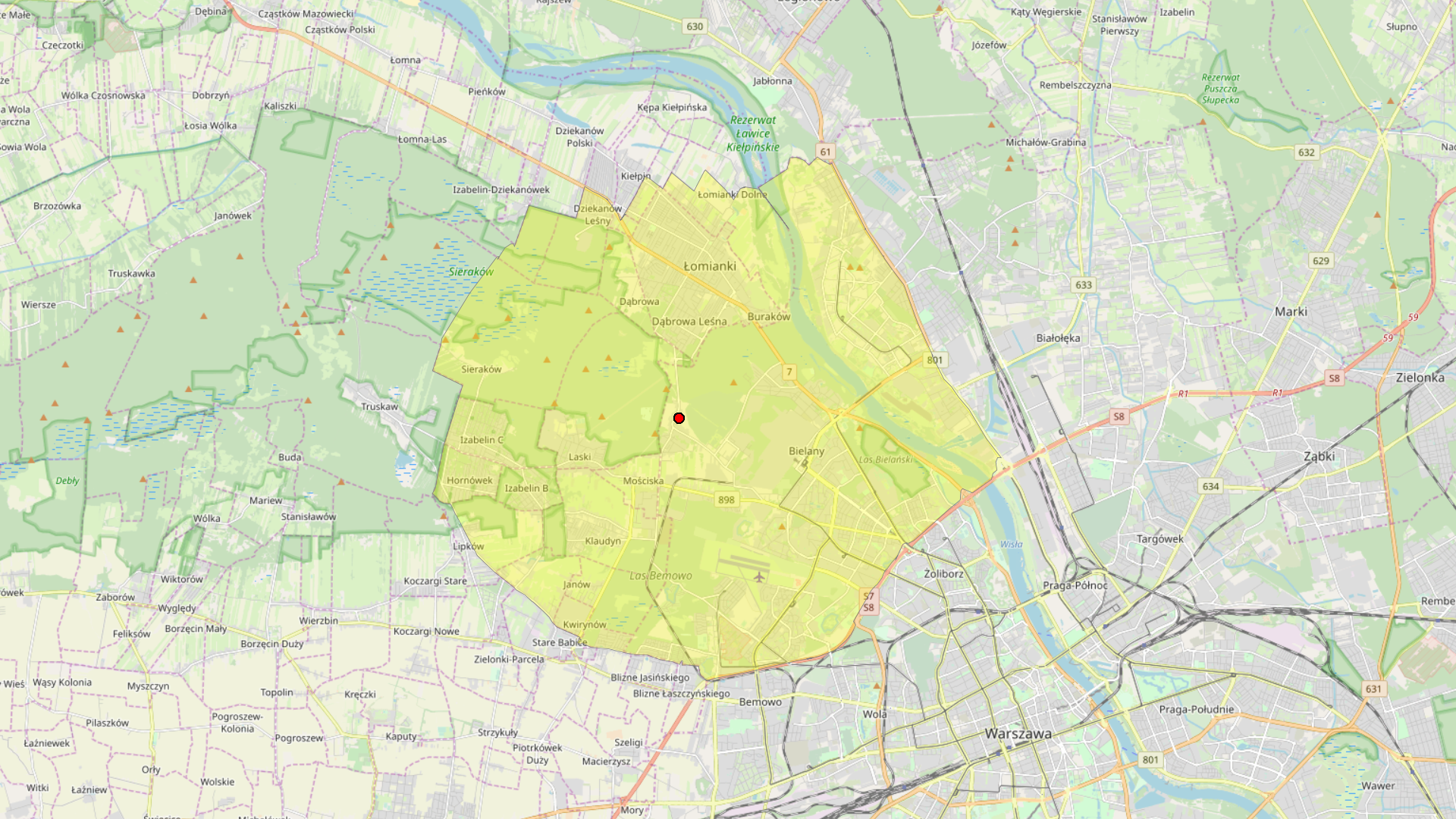 